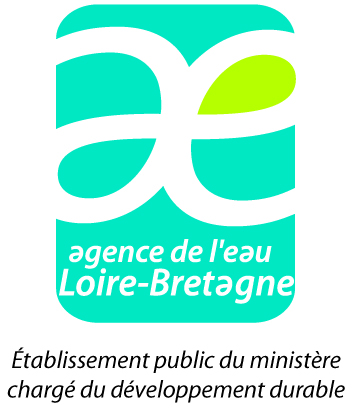 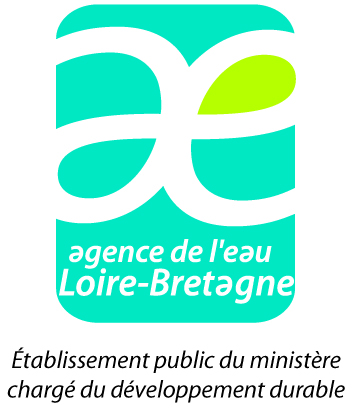 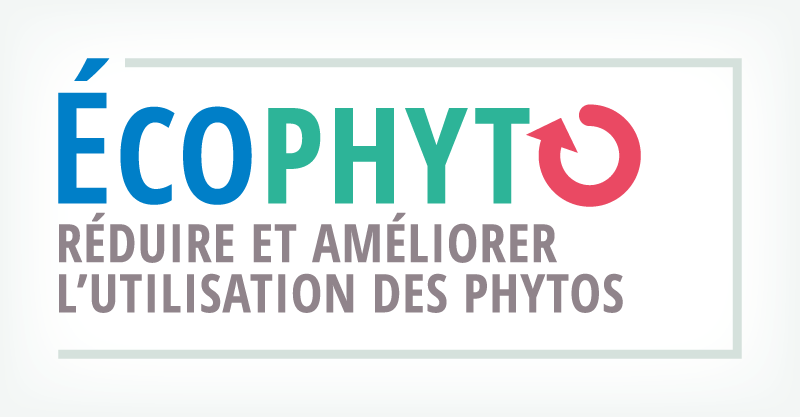 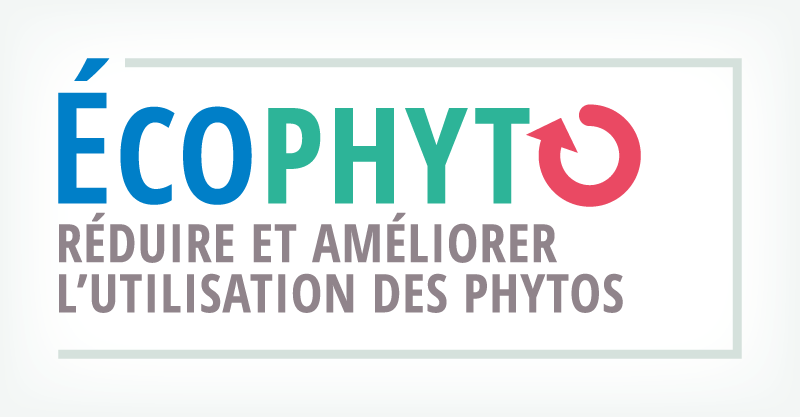 Cette demande d’aide, une fois dument complétée, constitue, avec l’ensemble des justificatifs joints par vos soins et avec le fichier numérique adressé sur la boite mail, le dossier unique de demande d’aide.Toutes les informations demandées dans ce document doivent être dument complétées.  Je vérifie mes réponses et j’atteste de leur véracité	
	Signature :1 - Identification du DemandeurINDIQUEZ OBLIGATOIREMENT VOTRE N° SIRETN° SIRET : |__|__|__|__|__|__|__|__|__|__|__|__|__|__| attribué par l’INSEE à l’inscription au répertoire national des entreprisesN° PACAGE : |__|__|__|__|__|__|__|__|__|                   Aucun n° PACAGE attribué Nom du porteur du projet (raison sociale, organisme ou exploitant individuel)   Monsieur           Madame__________________________________________________________________________________________________________________________________________________________________________________Représentant légal et fonction : _________________________________________________________________Date de naissance (uniquement pour les exploitants individuels) : _______________________________________Données du porteur de projet  Adresse postale :N° - Libellé de la voie : _________________________________________________________________________________________________________________________________________________________________Complément d'adresse : _______________________________________________________________________________________________________________________________________________________________Code postal : |__|__|__|__|__|    Commune : ______________________________________________________Contact (Personne en charge du suivi du projet et fonction) : __________________________________________Mail de contact : _______________________________________________2 - Caractéristiques de l’exploitationLocalisation du siège de l’exploitation :                  Identique à la localisation du demandeurAdresse : ___________________________________________________________________________________Code postal : |__|__|__|__|__|	Commune : __________________________________________Surface agricole utile de l’exploitation : _______ha3 – Critères de priorisation du projetCritères de sous-priorisation liés aux investissements liste de matériels éligibles sur le bassin Loire-Bretagne 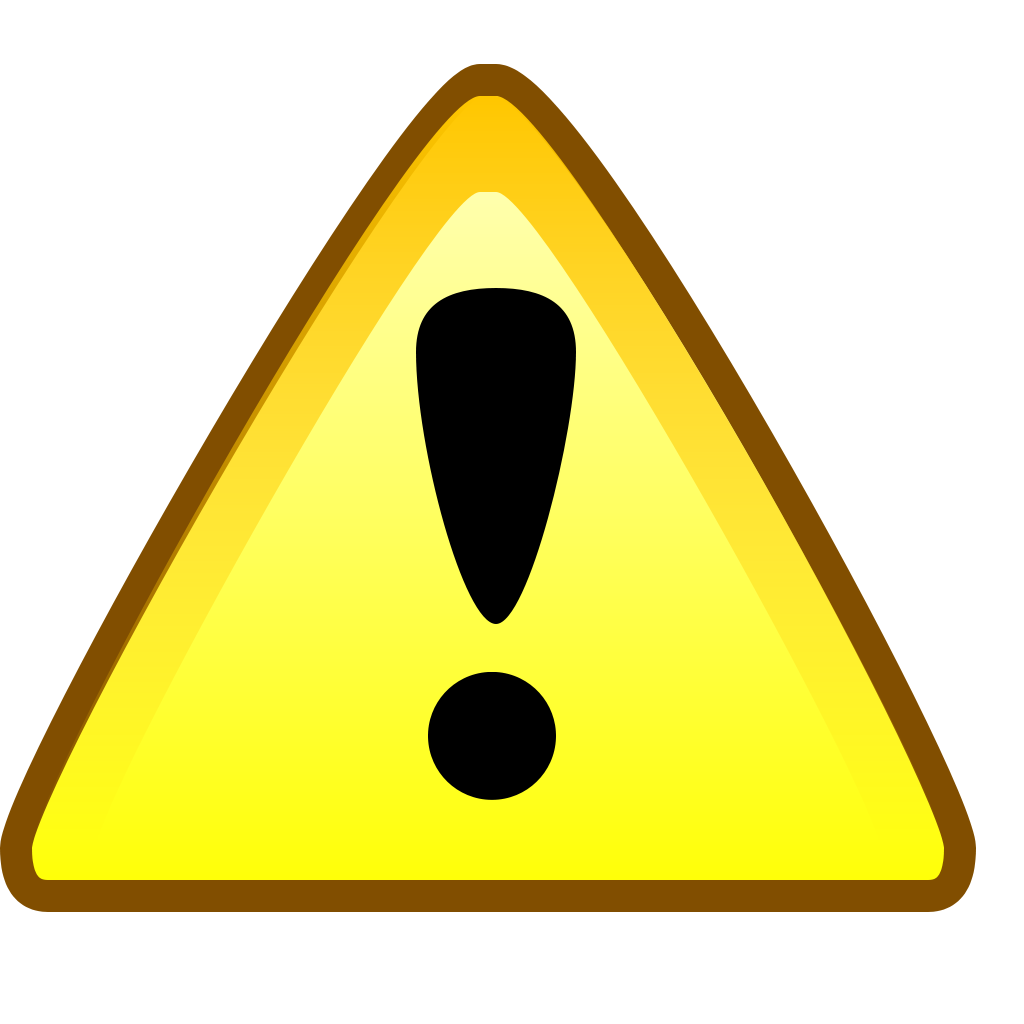 Les investissements éligibles sur Loire-Bretagne sont identifiés dans la liste ci-dessous. Ils répondent aux 3 principes suivants :matériels et équipements dédiés à l’optimisation et à la réduction des usages et de l’impact des intrants. Ce principe exclut la mécanisation classique adaptée à la production de l’exploitation, les matériels associés à plusieurs usages et les équipements standards des matériels neufs.matériels et équipements efficients : l’intérêt environnemental est avéré et le rapport bénéfice/coût est suffisamment élevé.Investissements allant au-delà des seules obligations règlementaires. Certains investissements permettent néanmoins d’anticiper le futur retrait d’usages phytosanitaires.4– Description du projetDescription détaillée du projet5– Dépenses prévisionnellesNB : les dépenses d’auto construction ne sont pas éligibles dans le cadre de cet appel à projets.MATERIEL (y compris AIre de lavage)6– Plan de financement prévisionnel du projet7 - Obligations généralesEngagements du demandeur Je demande (nous demandons) à bénéficier des aides du dispositif SA 50388 – ECOPHYTO au titre de l’année 2018 J’atteste (nous attestons) être à jour du paiement de mes  redevances auprès de l’agence de l’eau Loire-Bretagne J’atteste (nous attestons) être à jour du paiement de mes  cotisations sociale auprès de la MSA J’atteste (nous attestons) sur l’honneur : Ne pas avoir sollicité d’autres ressources publiques et privés que celles présentées dans le plan de financement.Ne pas faire l’objet d’une procédure liée à des difficultés économiques.L’exactitude des renseignements fournis dans le présent formulaire et les pièces jointes concernant ma (notre) situation et concernant le projet d’investissement.Que l’opération n’a pas débuté au moment du dépôt de mon dossier complet auprès de l’agence de l’eau  (pas de devis ou de bon de commande signé, pas d’acompte versé, pas de facture acquittée...).Ne pas avoir fait d’autres demandes financières via un autre dispositif d’aide, sur ce même matérielNe pas avoir fait de demande financière sur le SA 39618 – Ecophyto II en 2017 J’atteste (nous attestons) sur l’honneur : Avoir pris connaissance des points de contrôle, des règles de versement des aides et des sanctions encourues en cas de non-respect de ces points.N’avoir fait l’objet d’aucun procès-verbal dressé dans l’année civile qui précède la date de dépôt de ma (notre) demande, au titre des points de contrôle des normes minimales dans le domaine de l’environnement attachés à l’investissement aidé : en matière d’hygiène, de bien-être des animaux et d’environnement.Etre à jour de mes (nos) cotisations sociales (en cas de personne morale, cotisations de la société et de chacun des associés exploitants) au 1er janvier 2018Etre à jour de mes redevances auprès de l’agence de l’eau Loire-Bretagne au 1er janvier 2018Le cas échéant, avoir obtenu de la part du propriétaire du terrain sur lequel la ou les implantations sont projetées, l’autorisation de réaliser ces aménagements (travaux exécutés sur le site de l’exploitation) en application de l’article L 411-73 du code rural.Avoir pris connaissance que ma (notre) demande d’aide pourra être rejetée en totalité ou partiellement au motif que le projet ne répond pas aux priorités définies régionalement ou au motif de l’indisponibilité des crédits affectés à cette mesure.Respecter les critères de priorisation qui ont rendu mon projet éligible. Je m’engage (nous nous engageons), sous réserve de l’attribution de l’aide à :Fournir toute pièce complémentaire jugée utile pour instruire la demande et suivre la réalisation de l’opération.Informer  l’agence de l’eau Loire-Bretagne, du début d’exécution effectif de l’opérationInformer l’agence de l’eau Loire-Bretagne, de toute modification de ma situation, de la raison sociale de ma structure, des engagements ou du projet.Ne pas solliciter à l’avenir, pour ce projet, d’autres crédits (nationaux ou européens), en plus de ceux mentionnés dans le tableau « financement du projet ».A ce que l’équipement dont l’acquisition est prévue dans le cadre du projet respecte les normes en vigueur.Poursuivre mon (notre) activité agricole au sens de l’article L311-1 du code rural ayant bénéficié de l’aide pendant une période de cinq années à compter de la date du paiement final.Maintenir sur mon (notre) exploitation les équipements et les aménagements ayant bénéficié des aides pendant une durée de cinq ans à compter de la date du paiement final.A conserver pendant une période de 10 ans tout document permettant de vérifier la réalisation effective de l’opération : factures et relevés de compte bancaire pour des dépenses matérielles, et tableau de suivi du temps de travail pour les dépenses immatérielles, comptabilité, etc.A permettre / faciliter l’accès à la structure aux autorités compétentes chargées de contrôles pour l’ensemble des paiements que je sollicite pendant dix ans.Respecter les conditions relatives aux normes minimales requises dans le domaine de l'environnement attachées à l’investissement durant une période de cinq ans à compter à compter de la date du paiement finalMe (nous) soumettre à l’ensemble des contrôles administratifs et sur place qui pourraient résulter de l’octroi d’aides nationales et européennes.Fournir aux évaluateurs désignés ou autres organismes habilités à assumer des fonctions en son nom, toutes les informations nécessaires pour permettre le suivi et l’évaluation du programme.L’inexactitude de ces déclarations est susceptible de générer un reversement partiel ou total de l’aide.8– Liste des pièces à joindre au dossier Le dossier de demande intégralement complété ainsi que la liste des pièces nommées ci-dessus sont à envoyer par courrier postal avec A/R, en double exemplaire à la délégation Centre Loire de l’agence de l’eau Loire-Bretagne sauf l’annexe 3 numérique qui doit être adressée (après avoir été renommée) à l’adresse électronique suivante : ecophyto-centre@eau-loire-bretagne.fr (le candidat utilisera le format qu’il préfèrera entre xls et ods et n’enverra qu’un seul fichier soit un de ces deux formats).Le cas échéant, l’agence de l’eau Loire-Bretagne pourra demander des pièces supplémentaires jugées nécessaires à l’instruction du projet.
Fait à _________________________________                              le ____________________________			Nom, prénom et signature(s) du demandeur.Les informations recueillies font l’objet d’un traitement informatique destiné à instruire votre dossier de demande d’aide publique. Conformément à la loi «informatique et libertés» du 6 janvier 1978, vous bénéficiez d’un droit d’accès, de rectification touchant les informations qui vous concernent. Si vous souhaitez exercer ce droit et obtenir communication des informations vous concernant, veuillez-vous adresser au service instructeur.Demande de subvention 2018INVESTISSEMENT INDIVIDUEL VISANT  L’USAGE, DES RISQUES ET DES IMPACTS DES PRODUITS PHYTOPHARMACEUTIQUESDispositif relevant du régime d’aide SA 50388 (ex. 39618)Territoire de la région Centre-Val de Loire 
situé sur le bassin hydrographique Loire-Bretagne
Où faire parvenir
votre dossier ?2 (deux) exemplaires complets de ce dossier PAPIER seront à envoyer au Guichet Unique Service Instructeur qui est la Délégation Centre Loire de l’agence de l’eau Loire-Bretagne,
9 avenue Buffon - CS 36339 45063 ORLEANS CEDEX 2Le fichier numérique de l’annexe 3 sera à envoyer sur la boîte électronique suivante :
ecophyto-centre@eau-loire-bretagne.frVeuillez également conserver un exemplaire complet de la demande.Attention :Date limite d’envoi postal (recommandé avec A/R) pour les dossiers papier : le 14 mai 2018
Date limite de réception pour le fichier numérique (annexe 3) : le 14 mai 2018 à 24 h 00À compléter par le responsable de la demande :Nom du porteur du projet de l’investissement individuel :               Commune :                                                   Dépt : __________________________________________________	_______________________________Cadre dans lequel se fait le projet d’investissement individuel : Toute dépense faite avant la réception du 1er courrier à recevoir de l’agence de l’eau Loire-Bretagne autorisant le démarrage des travaux ne pourra pas être financée. Est en effet considérée comme un commencement d’opération, la signature d’un devis, d’un bon de commande, d’une facture....J’ai vérifié que le siège de mon exploitation se situait bien dans la région Centre Val de Loire ET sur le bassin de l’agence de l’eau Loire-Bretagne.Vous bénéficiez d’une priorisation dans le cadre du SA50388-ECOPHYTO II en vous inscrivant dans l’un des projets collectifs ci-dessous – cochez la case correspondante : J’identifie le groupe auquel j’appartiens  (je le sélectionne et le nomme J’identifie le groupe auquel j’appartiens  (je le sélectionne et le nomme J’identifie le groupe auquel j’appartiens  (je le sélectionne et le nomme J’identifie le groupe auquel j’appartiens  (je le sélectionne et le nomme J’identifie le groupe auquel j’appartiens  (je le sélectionne et le nomme J’identifie le groupe auquel j’appartiens  (je le sélectionne et le nommePriorité 1 : Collectif 30 000 (2017)Nom :                       A compléter par le porteur du projet  (cf. page suivantes pour les sous-priorités liées aux investissements) : A compléter par le porteur du projet  (cf. page suivantes pour les sous-priorités liées aux investissements) : A compléter par le porteur du projet  (cf. page suivantes pour les sous-priorités liées aux investissements) : A compléter par le porteur du projet  (cf. page suivantes pour les sous-priorités liées aux investissements) : A compléter par le porteur du projet  (cf. page suivantes pour les sous-priorités liées aux investissements) : Réservé à l’administrationPriorité 2 :  DEPHY, Contrat territorial, GIEE, PAECPriorité 2 :  DEPHY, Contrat territorial, GIEE, PAECPriorité 2 :  DEPHY, Contrat territorial, GIEE, PAECPriorité 2 :  DEPHY, Contrat territorial, GIEE, PAECSous - priorité :Sous - priorité :Sous - priorité :Nom du territoire ou des investissementsSP2.1 : Territoire de captage prioritaire (SDAGE)SP2.2 : Investissement sur certaines filières (viticulture, arboriculture, maraichage, semences) – SP2.3 : Investissement pour du matériel de substitution –SP2.4 : Aire de lavageSP2.5 : Autre(s) investissement(s) –SP2.6 : CUMASP2.7 : Autres investissements–Priorité 3 :  Autres situationsPriorité 3 :  Autres situationsPriorité 3 :  Autres situationsPriorité 3 :  Autres situationsSous - priorité :Sous - priorité :Sous - priorité :Nom du territoire ou des investissementsSP3.1 : Territoire de captage prioritaire (SDAGE)SP3.2 : Investissement sur certaines filières (viticulture, arboriculture, maraichage, semences) – SP3.3 : Investissement pour du matériel de substitution – SP3.4 : Aire de lavageSP3.5 : Autre(s) investissement(s) – cf. annexe 1SP3.6 : CUMASP3.7 : Autre(s) investissement(s) – cf. annexe 1Type d’investissementInvestissements éligibles PrioritéType d’investissementPartie à renseigner par le demandeurPoste(s) d’investissement du projetPartie réservée à l’administrationMatériels spécifiques favorisant la couverture et l’enherbement permanents des sols : matériel de semis dans une culture et de destruction, matériel d’implantation et d’entretien de l’enherbement en viticulture et en arboricultureMatériel spécifique d’implantation de cultures/couverts associées (semoir centrifuge, semoir mécanique ou pneumatique (trémie simple ou compartimentée + distributeur + descentes + éclateurs ou éléments semeurs) adaptables sur un matériel de désherbage mécanique (bineuse, herse étrille, …) ou sur semoir SPx.7__________________________________________Matériels spécifiques favorisant la couverture et l’enherbement permanents des sols : matériel de semis dans une culture et de destruction, matériel d’implantation et d’entretien de l’enherbement en viticulture et en arboricultureRouleaux spécifiques pour la destruction mécanique des couverts végétaux (rouleaux de type rollkrop ou rolo-faca)SPx.7__________________________________________Matériels spécifiques favorisant la couverture et l’enherbement permanents des sols : matériel de semis dans une culture et de destruction, matériel d’implantation et d’entretien de l’enherbement en viticulture et en arboricultureMatériel spécifique pour l’implantation de couverts herbacés rang et inter-rang en viticulture et arboricultureSPx.2__________________________________________Matériels spécifiques favorisant la couverture et l’enherbement permanents des sols : matériel de semis dans une culture et de destruction, matériel d’implantation et d’entretien de l’enherbement en viticulture et en arboricultureMatériel spécifique pour l’entretien mécanique de l’enherbement de l’interceps et de l’inter-rang en viticulture et arboriculture  (broyeur, broyeur satellite, gyrobroyeur de faible largeur, tondeuse interceps,...)SPx.2__________________________________________Équipements du pulvérisateur pour l’optimisation et la réduction de l’impact des produits phytosanitaires :limite de la dérive, traitement localisé, régulation et modulation de doseSystème de pulvérisation localisée sur le rang adaptable sur semoir, sur bineuse, ou rampe spécifique dont les équipements (cuve, roulettes, pendillards, kit DPAE…)SPx.5__________________________________________Équipements du pulvérisateur pour l’optimisation et la réduction de l’impact des produits phytosanitaires :limite de la dérive, traitement localisé, régulation et modulation de doseSystème de détection de mauvaises herbes embarquéSPx.5__________________________________________Équipements du pulvérisateur pour l’optimisation et la réduction de l’impact des produits phytosanitaires :limite de la dérive, traitement localisé, régulation et modulation de doseRobots autonomes de pulvérisation localisée SPx.5__________________________________________Équipements du pulvérisateur pour l’optimisation et la réduction de l’impact des produits phytosanitaires :limite de la dérive, traitement localisé, régulation et modulation de doseSystèmes automatiques de coupure de tronçons ou de coupure buse par buse et système d’activation de la coupure hors guidage et GPSSPx.5  ________________________Équipements du pulvérisateur pour l’optimisation et la réduction de l’impact des produits phytosanitaires :limite de la dérive, traitement localisé, régulation et modulation de doseAdaptation d’un système de régulation visant à une meilleure répartition (débit proportionnel à l'avancement mécanique (DPA) ou électronique (DPAE)) sur pulvérisateur existantSPx.5__________________________________________Équipements du pulvérisateur pour l’optimisation et la réduction de l’impact des produits phytosanitaires :limite de la dérive, traitement localisé, régulation et modulation de doseSystème de modulation de dose intra-parcellaire dont licence hors guidage et GPSSPx.5__________________________________________Équipements du pulvérisateur pour l’optimisation et la réduction de l’impact des produits phytosanitaires :limite de la dérive, traitement localisé, régulation et modulation de doseSystème d’injection directe de la matière active, système de circulation continue des bouilliesSPx.7__________________________________________Équipements du pulvérisateur pour l’optimisation et la réduction de l’impact des produits phytosanitaires :limite de la dérive, traitement localisé, régulation et modulation de doseSystème de sélection automatique de buses et buses à débit variableSPx.7__________________________________________Équipements du pulvérisateur pour l’optimisation et la réduction de l’impact des produits phytosanitaires :limite de la dérive, traitement localisé, régulation et modulation de doseBuses anti-dérives (inscrites dans la liste officielle du Ministère) et systèmes d’assistance d’airSPx.5__________________________________________Équipements du pulvérisateur pour l’optimisation et la réduction de l’impact des produits phytosanitaires :limite de la dérive, traitement localisé, régulation et modulation de doseEquipements visant à réduire la dérive en viticulture et en arboriculture selon la liste officielle du Ministère (note service DGAL/SDQPV/2016-275), y compris les buses anti-dérives associées : traitement face par face (descentes, rampes de soutien panneaux de récupération des bouillies, ...), pulvérisateur à flux tangentiel, capot de désherbage, tunnel d’épamprage SPx.2__________________________________________Équipements du pulvérisateur pour l’optimisation et la réduction de l’impact des produits phytosanitaires :limite de la dérive, traitement localisé, régulation et modulation de doseSystème de confinement et de récupération des excédents de bouillie sur les appareils de traitement fixeSPx.2__________________________________________Équipements du pulvérisateur pour l’optimisation et la réduction de l’impact des produits phytosanitaires :limite de la dérive, traitement localisé, régulation et modulation de doseDistributeurs de produit anti-limace double nappes avec DPAE (surcout/ épandeur centrifuge classique)SPx.7________________________________________Équipements du pulvérisateur pour l’optimisation et la réduction de l’impact des produits phytosanitaires :limite de la dérive, traitement localisé, régulation et modulation de doseMatériel adapté sur planteuse permettant la formation de micro butte empêchant le ruissellement de l'eauSPx.2__________________________________________Équipements du pulvérisateur pour l’optimisation et la réduction de l’impact des produits phytosanitaires :limite de la dérive, traitement localisé, régulation et modulation de doseEffaceur de trace de roues (pour limiter les amorces de formation de ravine)SPx.7__________________________________________Matériels de substitution aux produits phytosanitaires : lutte alternative contre les prédateurs et les adventives (désherbage mécanique et thermique, paillage), prophylaxie, entretien des bordures de parcelles, défanage et dessiccation mécanique des culturesMatériel de lutte mécanique contre les adventices : Bineuse inter-rang et rang (dont options dents souples de herses, moulinets à doigts, brosses...).Herse étrille, herse étrille rotative, houe rotative, EcimeuseSystème de guidage automatisé sur bineuses et désherbineuses (capteurs optiques / infrarouges, palpeurs, interface hydraulique associée et double antenne) Système d’autoguidage de haute précision (2-5cm) sur tracteur pour un désherbage mécanique (équipement RTK (hors borne et hors abonnement) + autoguidage tracteur associé) Hors GPS de baseChâssis motorisé de désherbage couché manuel (weeding bed)Robots autonomes de désherbage mécanique SPx.3__________________________________________Matériels de substitution aux produits phytosanitaires : lutte alternative contre les prédateurs et les adventives (désherbage mécanique et thermique, paillage), prophylaxie, entretien des bordures de parcelles, défanage et dessiccation mécanique des culturesSystème de pulvérisation mixte avec traitement sur le rang et travail mécanique de l’inter-rang (désherbineuse)SPx.2__________________________________________Matériels de substitution aux produits phytosanitaires : lutte alternative contre les prédateurs et les adventives (désherbage mécanique et thermique, paillage), prophylaxie, entretien des bordures de parcelles, défanage et dessiccation mécanique des culturesMatériel de traitement thermique (traitement vapeur, bineuse à gaz, sondes pour solarisation…)SPx.3__________________________________________Matériels de substitution aux produits phytosanitaires : lutte alternative contre les prédateurs et les adventives (désherbage mécanique et thermique, paillage), prophylaxie, entretien des bordures de parcelles, défanage et dessiccation mécanique des culturesMatériels du travail du sol interceps et inter rang en viticulture et en arboriculture (décavaillonneuse, interceps rotatifs, outils de travail du sol de faible largeur...) SPx.2__________________________________________Matériels de substitution aux produits phytosanitaires : lutte alternative contre les prédateurs et les adventives (désherbage mécanique et thermique, paillage), prophylaxie, entretien des bordures de parcelles, défanage et dessiccation mécanique des culturesMatériel de paillage sur le rang ou sur planche, (épandeur de mulch, dérouleuse et récupérateur pour films organiques biodégradables ou toiles tissées pérennes)SPx.2__________________________________________Matériels de substitution aux produits phytosanitaires : lutte alternative contre les prédateurs et les adventives (désherbage mécanique et thermique, paillage), prophylaxie, entretien des bordures de parcelles, défanage et dessiccation mécanique des culturesMatériel de lutte contre les prédateurs ou permettant une lutte biologique (filets anti-insectes…)SPx.2__________________________________________Matériels de substitution aux produits phytosanitaires : lutte alternative contre les prédateurs et les adventives (désherbage mécanique et thermique, paillage), prophylaxie, entretien des bordures de parcelles, défanage et dessiccation mécanique des culturesMatériel de lutte contre les campagnols terrestres (matériels d'injection de gaz dans les galeries, pièges, barrières physiques, matériels d'entretien de prairies) – dans le cadre d’un plan d’action validé par arrêté préfectoralSPx.3__________________________________________Matériels de substitution aux produits phytosanitaires : lutte alternative contre les prédateurs et les adventives (désherbage mécanique et thermique, paillage), prophylaxie, entretien des bordures de parcelles, défanage et dessiccation mécanique des culturesBroyeur d'accotement pour l'entretien des fossés – uniquement en collectif GIEECUMASPx.3__________________________________________Matériels de substitution aux produits phytosanitaires : lutte alternative contre les prédateurs et les adventives (désherbage mécanique et thermique, paillage), prophylaxie, entretien des bordures de parcelles, défanage et dessiccation mécanique des culturesMatériel d'éclaircissage mécanique et de broyage en viticulture, arboriculture et maraîchage (broyeur, ramasseur, andaineurs à bois ou à feuilles, épampreuse, effeuilleuse, dédrageonneuse…)SPx.2__________________________________________Matériels de substitution aux produits phytosanitaires : lutte alternative contre les prédateurs et les adventives (désherbage mécanique et thermique, paillage), prophylaxie, entretien des bordures de parcelles, défanage et dessiccation mécanique des culturesBroyeur de fanes de pommes de terreSPx.2__________________________________________Matériels de substitution aux produits phytosanitaires : lutte alternative contre les prédateurs et les adventives (désherbage mécanique et thermique, paillage), prophylaxie, entretien des bordures de parcelles, défanage et dessiccation mécanique des culturesFaucheuse et andaineur adaptés à la dessiccation des semences  – à justifierSPx.2__________________________________________Outils d'aide à la décision :Station météoStation météorologique portable pour le contrôle des paramètres avant traitements (température, hygrométrie, vitesse du vent, prévisions de précipitations)SPx.7__________________________________________Équipements de lutte contre les risques de pollutions ponctuelles : équipements du pulvérisateur, aire de lavage et de remplissage, traitement des effluents phytosanitairesAdaptation sur pulvérisateur existant d’une cuve de rinçage intérieur, d’un kit d’incorporation, d’un rince bidon ou d’un système anti-goutte sur rampe SPx.7__________________________________________Équipements de lutte contre les risques de pollutions ponctuelles : équipements du pulvérisateur, aire de lavage et de remplissage, traitement des effluents phytosanitairesSystème de transfert sans contact du bidon au pulvérisateur de produit liquide SPx.7__________________________________________Équipements de lutte contre les risques de pollutions ponctuelles : équipements du pulvérisateur, aire de lavage et de remplissage, traitement des effluents phytosanitairesKit de lavage extérieur embarqué pour lavage au champ (cuve d'eau claire + pompe = lance haute pression) SPx.7__________________________________________Équipements de lutte contre les risques de pollutions ponctuelles : équipements du pulvérisateur, aire de lavage et de remplissage, traitement des effluents phytosanitairesKit d'automatisation de rinçage intérieur des cuvesSPx.7__________________________________________Équipements de lutte contre les risques de pollutions ponctuelles : équipements du pulvérisateur, aire de lavage et de remplissage, traitement des effluents phytosanitairesAutomatisme "zéro volume mort" permettant une dilution et un rinçage progressif des fonds de cuveSPx.7__________________________________________Aménagement d’une aire de lavage / rinçage / remplissage avec système de récupération de débordements accidentels, intégrant les prescriptions suivantes : plateforme étanche permettant de récupérer tous les liquides en un point unique d’évacuation, débourbeur-décanteur, déshuileur, séparateur d’hydrocarbures, système de séparation des eaux pluviales, et cuve de rétention et/ou dispositif de traitement des effluents phytosanitaires agrééSPx.4__________________________________________Potence, réserve d’eau surélevée, clapet anti-retour, paillasse de préparation des bouilliesSPx.7__________________________________________Volucompteur programmable embarqué ou non embarqué avec arrêt automatique pour éviter les débordements de cuveSPx.7__________________________________________Dispositifs de traitement des effluents phytosanitaires agréésSPx.4__________________________________________Implantation de dispositifs végétalisés (agroforesterie, haies et éléments arborés) : matériel végétal, paillage (paillage végétal, film organique biodégradable ou toile tissée pérenne), protection des plants et main-d’œuvre associéeSPx.5__________________________________________Implantation de haies et dispositifs végétalisésZone tampons épuratoires (restauration de mares, zones tampons humides artificielles à l’exutoire des réseaux de drainage)SPx.7__________________________________________Implantation de haies et dispositifs végétalisésSPx.7__________________________________________Aménagements en lien avec milieux sensiblesMise en défens de zones sensibles (clôture, points d’abreuvements…)SPx.7Liste du ou des devis correspondant à l’investissement projetéMontant total € HT Total des devis joints à la demandePièces obligatoiresPièce jointeLa demande dument complétéeLe(s)devis au nom du bénéficiaire – montant en euros HTRIB au nom du bénéficiaireAttestation MSA de moins de 3 moisK BisAttestation réseau Dephy (si concerné)Annexe 3 renommée et adressée à ecophyto-centre@eau-loire-bretagne.fr (format xls ou ods)